Министерство науки и высшего образования Российской ФедерацииФедеральное государственное бюджетное образовательное учреждение высшего образования «Ростовский государственный экономический университет (РИНХ)»Министерство науки и высшего образования Российской ФедерацииФедеральное государственное бюджетное образовательное учреждение высшего образования «Ростовский государственный экономический университет (РИНХ)»УТВЕРЖДАЮДиректор Таганрогского института имени А.П. Чехова (филиала)РГЭУ (РИНХ)_____________ Голобородько А.Ю.«____» ______________ 20___г.УТВЕРЖДАЮДиректор Таганрогского института имени А.П. Чехова (филиала)РГЭУ (РИНХ)_____________ Голобородько А.Ю.«____» ______________ 20___г.Рабочая программа дисциплиныГеографическое прогнозированиеРабочая программа дисциплиныГеографическое прогнозированиенаправление 44.03.05 Педагогическое образование (с двумя профилями подготовки)направленность (профиль)  44.03.05.40 Биология и Географиянаправление 44.03.05 Педагогическое образование (с двумя профилями подготовки)направленность (профиль)  44.03.05.40 Биология и ГеографияДля набора 2019. 2020. 2021. 2022 годаДля набора 2019. 2020. 2021. 2022 годаКвалификацияБакалаврКвалификацияБакалаврКАФЕДРАбиолого-географического образования и здоровьесберегающих дисциплинбиолого-географического образования и здоровьесберегающих дисциплинбиолого-географического образования и здоровьесберегающих дисциплинбиолого-географического образования и здоровьесберегающих дисциплинбиолого-географического образования и здоровьесберегающих дисциплинбиолого-географического образования и здоровьесберегающих дисциплинбиолого-географического образования и здоровьесберегающих дисциплинбиолого-географического образования и здоровьесберегающих дисциплинбиолого-географического образования и здоровьесберегающих дисциплинРаспределение часов дисциплины по семестрамРаспределение часов дисциплины по семестрамРаспределение часов дисциплины по семестрамРаспределение часов дисциплины по семестрамРаспределение часов дисциплины по семестрамРаспределение часов дисциплины по семестрамРаспределение часов дисциплины по семестрамСеместр(<Курс>.<Семестр на курсе>)Семестр(<Курс>.<Семестр на курсе>)Семестр(<Курс>.<Семестр на курсе>)7 (4.1)7 (4.1)ИтогоИтогоНедельНедельНедель1717ИтогоИтогоВид занятийВид занятийВид занятийУПРПУПРПЛекцииЛекцииЛекции16161616ПрактическиеПрактическиеПрактические32323232Итого ауд.Итого ауд.Итого ауд.48484848Кoнтактная рабoтаКoнтактная рабoтаКoнтактная рабoта48484848Сам. работаСам. работаСам. работа24242424ИтогоИтогоИтого72727272ОСНОВАНИЕОСНОВАНИЕОСНОВАНИЕОСНОВАНИЕОСНОВАНИЕОСНОВАНИЕОСНОВАНИЕОСНОВАНИЕОСНОВАНИЕУчебный план утвержден учёным советом вуза от 26.04.2022 протокол № 9/1.Программу составил(и): д-р ветеренар. наук, Проф., Подберезный В.В.;Преп., Гончарова С.М. _________________Зав. кафедрой: Подберезный В.В. 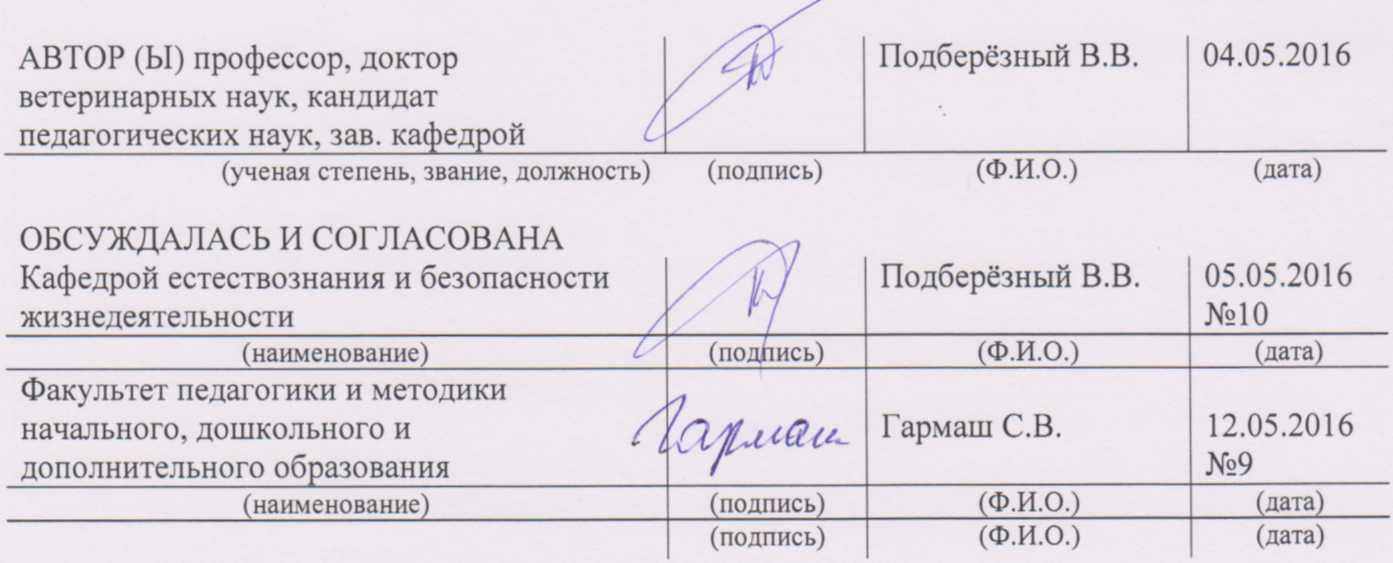 Учебный план утвержден учёным советом вуза от 26.04.2022 протокол № 9/1.Программу составил(и): д-р ветеренар. наук, Проф., Подберезный В.В.;Преп., Гончарова С.М. _________________Зав. кафедрой: Подберезный В.В. Учебный план утвержден учёным советом вуза от 26.04.2022 протокол № 9/1.Программу составил(и): д-р ветеренар. наук, Проф., Подберезный В.В.;Преп., Гончарова С.М. _________________Зав. кафедрой: Подберезный В.В. Учебный план утвержден учёным советом вуза от 26.04.2022 протокол № 9/1.Программу составил(и): д-р ветеренар. наук, Проф., Подберезный В.В.;Преп., Гончарова С.М. _________________Зав. кафедрой: Подберезный В.В. Учебный план утвержден учёным советом вуза от 26.04.2022 протокол № 9/1.Программу составил(и): д-р ветеренар. наук, Проф., Подберезный В.В.;Преп., Гончарова С.М. _________________Зав. кафедрой: Подберезный В.В. Учебный план утвержден учёным советом вуза от 26.04.2022 протокол № 9/1.Программу составил(и): д-р ветеренар. наук, Проф., Подберезный В.В.;Преп., Гончарова С.М. _________________Зав. кафедрой: Подберезный В.В. Учебный план утвержден учёным советом вуза от 26.04.2022 протокол № 9/1.Программу составил(и): д-р ветеренар. наук, Проф., Подберезный В.В.;Преп., Гончарова С.М. _________________Зав. кафедрой: Подберезный В.В. Учебный план утвержден учёным советом вуза от 26.04.2022 протокол № 9/1.Программу составил(и): д-р ветеренар. наук, Проф., Подберезный В.В.;Преп., Гончарова С.М. _________________Зав. кафедрой: Подберезный В.В. Учебный план утвержден учёным советом вуза от 26.04.2022 протокол № 9/1.Программу составил(и): д-р ветеренар. наук, Проф., Подберезный В.В.;Преп., Гончарова С.М. _________________Зав. кафедрой: Подберезный В.В. Учебный план утвержден учёным советом вуза от 26.04.2022 протокол № 9/1.Программу составил(и): д-р ветеренар. наук, Проф., Подберезный В.В.;Преп., Гончарова С.М. _________________Зав. кафедрой: Подберезный В.В. Учебный план утвержден учёным советом вуза от 26.04.2022 протокол № 9/1.Программу составил(и): д-р ветеренар. наук, Проф., Подберезный В.В.;Преп., Гончарова С.М. _________________Зав. кафедрой: Подберезный В.В. Учебный план утвержден учёным советом вуза от 26.04.2022 протокол № 9/1.Программу составил(и): д-р ветеренар. наук, Проф., Подберезный В.В.;Преп., Гончарова С.М. _________________Зав. кафедрой: Подберезный В.В. 1. ЦЕЛИ ОСВОЕНИЯ ДИСЦИПЛИНЫ1. ЦЕЛИ ОСВОЕНИЯ ДИСЦИПЛИНЫ1. ЦЕЛИ ОСВОЕНИЯ ДИСЦИПЛИНЫ1. ЦЕЛИ ОСВОЕНИЯ ДИСЦИПЛИНЫ1. ЦЕЛИ ОСВОЕНИЯ ДИСЦИПЛИНЫ1. ЦЕЛИ ОСВОЕНИЯ ДИСЦИПЛИНЫ1. ЦЕЛИ ОСВОЕНИЯ ДИСЦИПЛИНЫ1. ЦЕЛИ ОСВОЕНИЯ ДИСЦИПЛИНЫ1. ЦЕЛИ ОСВОЕНИЯ ДИСЦИПЛИНЫ1.1изучить основные подходы и методы комплексных географических исследований, в том числе географического районирования, теоретические и научно-практические знания основизучить основные подходы и методы комплексных географических исследований, в том числе географического районирования, теоретические и научно-практические знания основизучить основные подходы и методы комплексных географических исследований, в том числе географического районирования, теоретические и научно-практические знания основизучить основные подходы и методы комплексных географических исследований, в том числе географического районирования, теоретические и научно-практические знания основизучить основные подходы и методы комплексных географических исследований, в том числе географического районирования, теоретические и научно-практические знания основизучить основные подходы и методы комплексных географических исследований, в том числе географического районирования, теоретические и научно-практические знания основизучить основные подходы и методы комплексных географических исследований, в том числе географического районирования, теоретические и научно-практические знания основизучить основные подходы и методы комплексных географических исследований, в том числе географического районирования, теоретические и научно-практические знания основ1.2природопользования, использовать современные методы и технологии обучения географии, использовать современные методы и технологии обучения и диагностики.природопользования, использовать современные методы и технологии обучения географии, использовать современные методы и технологии обучения и диагностики.природопользования, использовать современные методы и технологии обучения географии, использовать современные методы и технологии обучения и диагностики.природопользования, использовать современные методы и технологии обучения географии, использовать современные методы и технологии обучения и диагностики.природопользования, использовать современные методы и технологии обучения географии, использовать современные методы и технологии обучения и диагностики.природопользования, использовать современные методы и технологии обучения географии, использовать современные методы и технологии обучения и диагностики.природопользования, использовать современные методы и технологии обучения географии, использовать современные методы и технологии обучения и диагностики.природопользования, использовать современные методы и технологии обучения географии, использовать современные методы и технологии обучения и диагностики.2. ТРЕБОВАНИЯ К РЕЗУЛЬТАТАМ ОСВОЕНИЯ ДИСЦИПЛИНЫ2. ТРЕБОВАНИЯ К РЕЗУЛЬТАТАМ ОСВОЕНИЯ ДИСЦИПЛИНЫ2. ТРЕБОВАНИЯ К РЕЗУЛЬТАТАМ ОСВОЕНИЯ ДИСЦИПЛИНЫ2. ТРЕБОВАНИЯ К РЕЗУЛЬТАТАМ ОСВОЕНИЯ ДИСЦИПЛИНЫ2. ТРЕБОВАНИЯ К РЕЗУЛЬТАТАМ ОСВОЕНИЯ ДИСЦИПЛИНЫ2. ТРЕБОВАНИЯ К РЕЗУЛЬТАТАМ ОСВОЕНИЯ ДИСЦИПЛИНЫ2. ТРЕБОВАНИЯ К РЕЗУЛЬТАТАМ ОСВОЕНИЯ ДИСЦИПЛИНЫ2. ТРЕБОВАНИЯ К РЕЗУЛЬТАТАМ ОСВОЕНИЯ ДИСЦИПЛИНЫ2. ТРЕБОВАНИЯ К РЕЗУЛЬТАТАМ ОСВОЕНИЯ ДИСЦИПЛИНЫОПК-9.1:Использует современные информационные технологии при решении задач профессиональной деятельности и понимает принципы их работыОПК-9.1:Использует современные информационные технологии при решении задач профессиональной деятельности и понимает принципы их работыОПК-9.1:Использует современные информационные технологии при решении задач профессиональной деятельности и понимает принципы их работыОПК-9.1:Использует современные информационные технологии при решении задач профессиональной деятельности и понимает принципы их работыОПК-9.1:Использует современные информационные технологии при решении задач профессиональной деятельности и понимает принципы их работыОПК-9.1:Использует современные информационные технологии при решении задач профессиональной деятельности и понимает принципы их работыОПК-9.1:Использует современные информационные технологии при решении задач профессиональной деятельности и понимает принципы их работыОПК-9.1:Использует современные информационные технологии при решении задач профессиональной деятельности и понимает принципы их работыОПК-9.1:Использует современные информационные технологии при решении задач профессиональной деятельности и понимает принципы их работыОПК-9.2:Обоснованно выбирает современные информационные технологии, ориентируясь на задачи профессиональной деятельностиОПК-9.2:Обоснованно выбирает современные информационные технологии, ориентируясь на задачи профессиональной деятельностиОПК-9.2:Обоснованно выбирает современные информационные технологии, ориентируясь на задачи профессиональной деятельностиОПК-9.2:Обоснованно выбирает современные информационные технологии, ориентируясь на задачи профессиональной деятельностиОПК-9.2:Обоснованно выбирает современные информационные технологии, ориентируясь на задачи профессиональной деятельностиОПК-9.2:Обоснованно выбирает современные информационные технологии, ориентируясь на задачи профессиональной деятельностиОПК-9.2:Обоснованно выбирает современные информационные технологии, ориентируясь на задачи профессиональной деятельностиОПК-9.2:Обоснованно выбирает современные информационные технологии, ориентируясь на задачи профессиональной деятельностиОПК-9.2:Обоснованно выбирает современные информационные технологии, ориентируясь на задачи профессиональной деятельностиОПК-9.3:Владеет навыками применения современных информационных технологий для решения задач профессиональной деятельностиОПК-9.3:Владеет навыками применения современных информационных технологий для решения задач профессиональной деятельностиОПК-9.3:Владеет навыками применения современных информационных технологий для решения задач профессиональной деятельностиОПК-9.3:Владеет навыками применения современных информационных технологий для решения задач профессиональной деятельностиОПК-9.3:Владеет навыками применения современных информационных технологий для решения задач профессиональной деятельностиОПК-9.3:Владеет навыками применения современных информационных технологий для решения задач профессиональной деятельностиОПК-9.3:Владеет навыками применения современных информационных технологий для решения задач профессиональной деятельностиОПК-9.3:Владеет навыками применения современных информационных технологий для решения задач профессиональной деятельностиОПК-9.3:Владеет навыками применения современных информационных технологий для решения задач профессиональной деятельностиУК-2.1:Определяет совокупность взаимосвязанных задач, обеспечивающих достижение поставленной цели, исходя из действующих правовых нормУК-2.1:Определяет совокупность взаимосвязанных задач, обеспечивающих достижение поставленной цели, исходя из действующих правовых нормУК-2.1:Определяет совокупность взаимосвязанных задач, обеспечивающих достижение поставленной цели, исходя из действующих правовых нормУК-2.1:Определяет совокупность взаимосвязанных задач, обеспечивающих достижение поставленной цели, исходя из действующих правовых нормУК-2.1:Определяет совокупность взаимосвязанных задач, обеспечивающих достижение поставленной цели, исходя из действующих правовых нормУК-2.1:Определяет совокупность взаимосвязанных задач, обеспечивающих достижение поставленной цели, исходя из действующих правовых нормУК-2.1:Определяет совокупность взаимосвязанных задач, обеспечивающих достижение поставленной цели, исходя из действующих правовых нормУК-2.1:Определяет совокупность взаимосвязанных задач, обеспечивающих достижение поставленной цели, исходя из действующих правовых нормУК-2.1:Определяет совокупность взаимосвязанных задач, обеспечивающих достижение поставленной цели, исходя из действующих правовых нормУК-2.2:Определяет ресурсное обеспечение для достижения поставленной целиУК-2.2:Определяет ресурсное обеспечение для достижения поставленной целиУК-2.2:Определяет ресурсное обеспечение для достижения поставленной целиУК-2.2:Определяет ресурсное обеспечение для достижения поставленной целиУК-2.2:Определяет ресурсное обеспечение для достижения поставленной целиУК-2.2:Определяет ресурсное обеспечение для достижения поставленной целиУК-2.2:Определяет ресурсное обеспечение для достижения поставленной целиУК-2.2:Определяет ресурсное обеспечение для достижения поставленной целиУК-2.2:Определяет ресурсное обеспечение для достижения поставленной целиУК-2.3:Оценивает вероятные риски и ограничения в решении поставленных задачУК-2.3:Оценивает вероятные риски и ограничения в решении поставленных задачУК-2.3:Оценивает вероятные риски и ограничения в решении поставленных задачУК-2.3:Оценивает вероятные риски и ограничения в решении поставленных задачУК-2.3:Оценивает вероятные риски и ограничения в решении поставленных задачУК-2.3:Оценивает вероятные риски и ограничения в решении поставленных задачУК-2.3:Оценивает вероятные риски и ограничения в решении поставленных задачУК-2.3:Оценивает вероятные риски и ограничения в решении поставленных задачУК-2.3:Оценивает вероятные риски и ограничения в решении поставленных задачУК-2.4:Определяет ожидаемые результаты решения поставленных задачУК-2.4:Определяет ожидаемые результаты решения поставленных задачУК-2.4:Определяет ожидаемые результаты решения поставленных задачУК-2.4:Определяет ожидаемые результаты решения поставленных задачУК-2.4:Определяет ожидаемые результаты решения поставленных задачУК-2.4:Определяет ожидаемые результаты решения поставленных задачУК-2.4:Определяет ожидаемые результаты решения поставленных задачУК-2.4:Определяет ожидаемые результаты решения поставленных задачУК-2.4:Определяет ожидаемые результаты решения поставленных задачВ результате освоения дисциплины обучающийся должен:В результате освоения дисциплины обучающийся должен:В результате освоения дисциплины обучающийся должен:В результате освоения дисциплины обучающийся должен:В результате освоения дисциплины обучающийся должен:В результате освоения дисциплины обучающийся должен:В результате освоения дисциплины обучающийся должен:В результате освоения дисциплины обучающийся должен:В результате освоения дисциплины обучающийся должен:Знать:Знать:Знать:Знать:Знать:Знать:Знать:Знать:Знать:-методологические основы географического прогнозирования;-цель, задачи и принципы географических прогнозов;-систему и содержание географических прогнозов;-особенности взаимосвязи глобальных и региональных географических прогнозов.-методологические основы географического прогнозирования;-цель, задачи и принципы географических прогнозов;-систему и содержание географических прогнозов;-особенности взаимосвязи глобальных и региональных географических прогнозов.-методологические основы географического прогнозирования;-цель, задачи и принципы географических прогнозов;-систему и содержание географических прогнозов;-особенности взаимосвязи глобальных и региональных географических прогнозов.-методологические основы географического прогнозирования;-цель, задачи и принципы географических прогнозов;-систему и содержание географических прогнозов;-особенности взаимосвязи глобальных и региональных географических прогнозов.-методологические основы географического прогнозирования;-цель, задачи и принципы географических прогнозов;-систему и содержание географических прогнозов;-особенности взаимосвязи глобальных и региональных географических прогнозов.-методологические основы географического прогнозирования;-цель, задачи и принципы географических прогнозов;-систему и содержание географических прогнозов;-особенности взаимосвязи глобальных и региональных географических прогнозов.-методологические основы географического прогнозирования;-цель, задачи и принципы географических прогнозов;-систему и содержание географических прогнозов;-особенности взаимосвязи глобальных и региональных географических прогнозов.-методологические основы географического прогнозирования;-цель, задачи и принципы географических прогнозов;-систему и содержание географических прогнозов;-особенности взаимосвязи глобальных и региональных географических прогнозов.-методологические основы географического прогнозирования;-цель, задачи и принципы географических прогнозов;-систему и содержание географических прогнозов;-особенности взаимосвязи глобальных и региональных географических прогнозов.Уметь:Уметь:Уметь:Уметь:Уметь:Уметь:Уметь:Уметь:Уметь:-использовать основные источники информации для разработки географических прогнозов;- проводить анализ существующих географических прогнозов;-осуществлять проверку достоверности географических прогнозов.-использовать основные источники информации для разработки географических прогнозов;- проводить анализ существующих географических прогнозов;-осуществлять проверку достоверности географических прогнозов.-использовать основные источники информации для разработки географических прогнозов;- проводить анализ существующих географических прогнозов;-осуществлять проверку достоверности географических прогнозов.-использовать основные источники информации для разработки географических прогнозов;- проводить анализ существующих географических прогнозов;-осуществлять проверку достоверности географических прогнозов.-использовать основные источники информации для разработки географических прогнозов;- проводить анализ существующих географических прогнозов;-осуществлять проверку достоверности географических прогнозов.-использовать основные источники информации для разработки географических прогнозов;- проводить анализ существующих географических прогнозов;-осуществлять проверку достоверности географических прогнозов.-использовать основные источники информации для разработки географических прогнозов;- проводить анализ существующих географических прогнозов;-осуществлять проверку достоверности географических прогнозов.-использовать основные источники информации для разработки географических прогнозов;- проводить анализ существующих географических прогнозов;-осуществлять проверку достоверности географических прогнозов.-использовать основные источники информации для разработки географических прогнозов;- проводить анализ существующих географических прогнозов;-осуществлять проверку достоверности географических прогнозов.Владеть:Владеть:Владеть:Владеть:Владеть:Владеть:Владеть:Владеть:Владеть:-информацией о примерах успешного осуществления географических прогнозов в России и за рубежом;-приемами анализа причинно-следственных связей в прогнозах;-применять полученные теоретические знания в профессиональной деятельности.-информацией о примерах успешного осуществления географических прогнозов в России и за рубежом;-приемами анализа причинно-следственных связей в прогнозах;-применять полученные теоретические знания в профессиональной деятельности.-информацией о примерах успешного осуществления географических прогнозов в России и за рубежом;-приемами анализа причинно-следственных связей в прогнозах;-применять полученные теоретические знания в профессиональной деятельности.-информацией о примерах успешного осуществления географических прогнозов в России и за рубежом;-приемами анализа причинно-следственных связей в прогнозах;-применять полученные теоретические знания в профессиональной деятельности.-информацией о примерах успешного осуществления географических прогнозов в России и за рубежом;-приемами анализа причинно-следственных связей в прогнозах;-применять полученные теоретические знания в профессиональной деятельности.-информацией о примерах успешного осуществления географических прогнозов в России и за рубежом;-приемами анализа причинно-следственных связей в прогнозах;-применять полученные теоретические знания в профессиональной деятельности.-информацией о примерах успешного осуществления географических прогнозов в России и за рубежом;-приемами анализа причинно-следственных связей в прогнозах;-применять полученные теоретические знания в профессиональной деятельности.-информацией о примерах успешного осуществления географических прогнозов в России и за рубежом;-приемами анализа причинно-следственных связей в прогнозах;-применять полученные теоретические знания в профессиональной деятельности.-информацией о примерах успешного осуществления географических прогнозов в России и за рубежом;-приемами анализа причинно-следственных связей в прогнозах;-применять полученные теоретические знания в профессиональной деятельности.3. СТРУКТУРА И СОДЕРЖАНИЕ ДИСЦИПЛИНЫ3. СТРУКТУРА И СОДЕРЖАНИЕ ДИСЦИПЛИНЫ3. СТРУКТУРА И СОДЕРЖАНИЕ ДИСЦИПЛИНЫ3. СТРУКТУРА И СОДЕРЖАНИЕ ДИСЦИПЛИНЫ3. СТРУКТУРА И СОДЕРЖАНИЕ ДИСЦИПЛИНЫ3. СТРУКТУРА И СОДЕРЖАНИЕ ДИСЦИПЛИНЫ3. СТРУКТУРА И СОДЕРЖАНИЕ ДИСЦИПЛИНЫ3. СТРУКТУРА И СОДЕРЖАНИЕ ДИСЦИПЛИНЫ3. СТРУКТУРА И СОДЕРЖАНИЕ ДИСЦИПЛИНЫКод занятияКод занятияНаименование разделов и тем /вид занятия/Наименование разделов и тем /вид занятия/Семестр / КурсЧасовКомпетен-цииЛитератураЛитератураРаздел 1. Методологические основы и общие понятия географического прогнозирования.Раздел 1. Методологические основы и общие понятия географического прогнозирования.1.11.1Понятие географического прогнозирования. Цели, задачи и принципы географического прогнозирования.Объект и предмет географического прогнозирования.  /Лек/Понятие географического прогнозирования. Цели, задачи и принципы географического прогнозирования.Объект и предмет географического прогнозирования.  /Лек/73УК-2.1 УК- 2.3 ОПК-9.2 ОПК-9.3Л1.1 Л1.3 Л1.2Л2.3 Л2.2 Л2.1Л3.2 Л3.1Л1.1 Л1.3 Л1.2Л2.3 Л2.2 Л2.1Л3.2 Л3.11.21.2Вклад в разработку географического прогнозирования И.П. Герасимова, Т.В. Звонковой, В.Б. Сочавы, Ф.Н. Милькова, А.Г. Исаченко, А.Г. Емельянова и др. /Ср/Вклад в разработку географического прогнозирования И.П. Герасимова, Т.В. Звонковой, В.Б. Сочавы, Ф.Н. Милькова, А.Г. Исаченко, А.Г. Емельянова и др. /Ср/710УК-2.1 УК- 2.3 ОПК-9.2Л1.1 Л1.3 Л1.2Л2.3 Л2.2 Л2.1Л3.2 Л3.1Л1.1 Л1.3 Л1.2Л2.3 Л2.2 Л2.1Л3.2 Л3.1Раздел 2. Этапность географического прогнозирования.Раздел 2. Этапность географического прогнозирования.2.12.1Предварительный, ретроспективный этапы прогнозирования, этап собственно прогнозирования (проспекция).Состав источников информации на каждом этапе географического прогнозирования. /Лек/Предварительный, ретроспективный этапы прогнозирования, этап собственно прогнозирования (проспекция).Состав источников информации на каждом этапе географического прогнозирования. /Лек/72УК-2.1 УК- 2.3 ОПК-9.2Л1.1 Л1.3 Л1.2Л2.3 Л2.2 Л2.1Л3.2 Л3.1Л1.1 Л1.3 Л1.2Л2.3 Л2.2 Л2.1Л3.2 Л3.12.2Предварительный, ретроспективный этапы прогнозирования, этап собственно прогнозирования (проспекция). /Пр/710УК-2.1 УК- 2.3 ОПК-9.2Л1.1 Л1.3 Л1.2Л2.3 Л2.2 Л2.1Л3.2 Л3.1Раздел 3. Классификация и методы географического прогнозирования и прогнозов.3.1Отраслевые и комплексные географические прогнозы. Локальные, региональные и глобальные географические прогнозы. Краткосрочные, среднесрочные и долгосрочные географические прогнозы. Методы прогнозирования: физико- географической экстраполяции, ландшафтно-генетических рядов, экспертных оценок, физико-географических аналогий. /Лек/73УК-2.1 УК- 2.3 ОПК-9.2Л1.1 Л1.3 Л1.2Л2.3 Л2.2 Л2.1Л3.2 Л3.13.2Отраслевые и комплексные географические прогнозы. Локальные, региональные и глобальные географические прогнозы. Краткосрочные, среднесрочные и долгосрочные географические прогнозы. Методы прогнозирования: физико- географической экстраполяции, ландшафтно-генетических рядов, экспертных оценок, физико-географических аналогий. /Пр/77УК-2.1 УК- 2.3 ОПК-9.2Л1.1 Л1.3 Л1.2Л2.3 Л2.2 Л2.1Л3.2 Л3.1Раздел 4. Географическое прогнозирование в изучении климата Земли.4.1Исследования М.И. Будыко при изучении динамики климата под влиянием природных факторов и хозяйственной деятельности человека. Прогноз глобального потепления климата в трудах М.И. Будыко. Достоверность географических прогнозов при исследовании климата Земли. /Лек/73УК-2.1 УК- 2.3 ОПК-9.2Л1.1 Л1.3 Л1.2Л2.3 Л2.2 Л2.1Л3.2 Л3.1Раздел 5. Региональное географическое прогнозирование.5.1Особенности данного вида прогнозирования. Объекты географического прогнозирования на региональномуровне. Пример прогнозирования регионального перераспределения водных ресурсов. Прогнозирование и прогнозы воздействия водохранилищ на природную среду. Прогнозирование изменений природной среды в районах водных мелиорации. /Лек/73УК-2.1 УК- 2.3 ОПК-9.2Л1.1 Л1.3 Л1.2Л2.3 Л2.2 Л2.1Л3.2 Л3.15.2Особенности данного вида прогнозирования. Объекты географического прогнозирования на региональномуровне. Пример прогнозирования регионального перераспределения водных ресурсов. Прогнозирование и прогнозы воздействия водохранилищ на природную среду. Прогнозирование изменений природной среды в районах водных мелиорации. /Пр/75УК-2.1 УК- 2.3 ОПК-9.2Л1.1 Л1.3 Л1.2Л2.3 Л2.2 Л2.1Л3.2 Л3.1Раздел 6.  Географическое прогнозирование в системе мониторинговых исследований за состоянием природной среды6.1Понятие мониторинга окружающей среды. Программа мониторинга за состоянием природной среды. Назначениеи сущность прогнозирования в системе мониторинга за состоянием окружающей среды. Использованиегеографического прогнозирования при чрезвычайных ситуациях природного и техногенного 1происхождения. /Ср/714УК-2.1 УК- 2.3 ОПК-9.2Л1.1 Л1.3 Л1.2Л2.3 Л2.2 Л2.1Л3.2 Л3.16.2Понятие мониторинга окружающей среды. Программа мониторинга за состоянием природной среды. Назначениеи сущность прогнозирования в системе мониторинга за состоянием окружающей среды. Использованиегеографического прогнозирования при чрезвычайных ситуациях природного и техногенного происхождения. /Пр/75УК-2.1 УК- 2.3 ОПК-9.2Л1.1 Л1.3 Л1.2Л2.3 Л2.2 Л2.1Л3.2 Л3.1Раздел 7. Проблемы географического прогнозирования.7.17.1Многообразие объектов прогнозирования как проблема формирования географического прогноза. Учет иерархии прогнозов и их территориальных масштабов при географическом прогнозировании. Сложность учета глобальных тенденции при географическом прогнозировании. /Лек/Многообразие объектов прогнозирования как проблема формирования географического прогноза. Учет иерархии прогнозов и их территориальных масштабов при географическом прогнозировании. Сложность учета глобальных тенденции при географическом прогнозировании. /Лек/Многообразие объектов прогнозирования как проблема формирования географического прогноза. Учет иерархии прогнозов и их территориальных масштабов при географическом прогнозировании. Сложность учета глобальных тенденции при географическом прогнозировании. /Лек/Многообразие объектов прогнозирования как проблема формирования географического прогноза. Учет иерархии прогнозов и их территориальных масштабов при географическом прогнозировании. Сложность учета глобальных тенденции при географическом прогнозировании. /Лек/72УК-2.1 УК- 2.3 ОПК-9.2УК-2.1 УК- 2.3 ОПК-9.2Л1.1 Л1.3 Л1.2Л2.3 Л2.2 Л2.1Л3.2 Л3.1Л1.1 Л1.3 Л1.2Л2.3 Л2.2 Л2.1Л3.2 Л3.17.27.2Многообразие объектов прогнозирования как проблема формирования географического прогноза. Учет иерархии прогнозов и их территориальных масштабов при географическом прогнозировании. Сложность учета глобальных тенденции при географическом прогнозировании. /Пр/Многообразие объектов прогнозирования как проблема формирования географического прогноза. Учет иерархии прогнозов и их территориальных масштабов при географическом прогнозировании. Сложность учета глобальных тенденции при географическом прогнозировании. /Пр/Многообразие объектов прогнозирования как проблема формирования географического прогноза. Учет иерархии прогнозов и их территориальных масштабов при географическом прогнозировании. Сложность учета глобальных тенденции при географическом прогнозировании. /Пр/Многообразие объектов прогнозирования как проблема формирования географического прогноза. Учет иерархии прогнозов и их территориальных масштабов при географическом прогнозировании. Сложность учета глобальных тенденции при географическом прогнозировании. /Пр/75УК-2.1 УК- 2.3 ОПК-9.2УК-2.1 УК- 2.3 ОПК-9.2Л1.1 Л1.3 Л1.2Л2.3 Л2.2 Л2.1Л3.2 Л3.1Л1.1 Л1.3 Л1.2Л2.3 Л2.2 Л2.1Л3.2 Л3.14. ФОНД ОЦЕНОЧНЫХ СРЕДСТВ4. ФОНД ОЦЕНОЧНЫХ СРЕДСТВ4. ФОНД ОЦЕНОЧНЫХ СРЕДСТВ4. ФОНД ОЦЕНОЧНЫХ СРЕДСТВ4. ФОНД ОЦЕНОЧНЫХ СРЕДСТВ4. ФОНД ОЦЕНОЧНЫХ СРЕДСТВ4. ФОНД ОЦЕНОЧНЫХ СРЕДСТВ4. ФОНД ОЦЕНОЧНЫХ СРЕДСТВ4. ФОНД ОЦЕНОЧНЫХ СРЕДСТВ4. ФОНД ОЦЕНОЧНЫХ СРЕДСТВ4. ФОНД ОЦЕНОЧНЫХ СРЕДСТВ4. ФОНД ОЦЕНОЧНЫХ СРЕДСТВСтруктура и содержание фонда оценочных средств для проведения текущей и промежуточной аттестации представлены в Приложении 1 к рабочей программе дисциплины.Структура и содержание фонда оценочных средств для проведения текущей и промежуточной аттестации представлены в Приложении 1 к рабочей программе дисциплины.Структура и содержание фонда оценочных средств для проведения текущей и промежуточной аттестации представлены в Приложении 1 к рабочей программе дисциплины.Структура и содержание фонда оценочных средств для проведения текущей и промежуточной аттестации представлены в Приложении 1 к рабочей программе дисциплины.Структура и содержание фонда оценочных средств для проведения текущей и промежуточной аттестации представлены в Приложении 1 к рабочей программе дисциплины.Структура и содержание фонда оценочных средств для проведения текущей и промежуточной аттестации представлены в Приложении 1 к рабочей программе дисциплины.Структура и содержание фонда оценочных средств для проведения текущей и промежуточной аттестации представлены в Приложении 1 к рабочей программе дисциплины.Структура и содержание фонда оценочных средств для проведения текущей и промежуточной аттестации представлены в Приложении 1 к рабочей программе дисциплины.Структура и содержание фонда оценочных средств для проведения текущей и промежуточной аттестации представлены в Приложении 1 к рабочей программе дисциплины.Структура и содержание фонда оценочных средств для проведения текущей и промежуточной аттестации представлены в Приложении 1 к рабочей программе дисциплины.Структура и содержание фонда оценочных средств для проведения текущей и промежуточной аттестации представлены в Приложении 1 к рабочей программе дисциплины.Структура и содержание фонда оценочных средств для проведения текущей и промежуточной аттестации представлены в Приложении 1 к рабочей программе дисциплины.5. УЧЕБНО-МЕТОДИЧЕСКОЕ И ИНФОРМАЦИОННОЕ ОБЕСПЕЧЕНИЕ ДИСЦИПЛИНЫ5. УЧЕБНО-МЕТОДИЧЕСКОЕ И ИНФОРМАЦИОННОЕ ОБЕСПЕЧЕНИЕ ДИСЦИПЛИНЫ5. УЧЕБНО-МЕТОДИЧЕСКОЕ И ИНФОРМАЦИОННОЕ ОБЕСПЕЧЕНИЕ ДИСЦИПЛИНЫ5. УЧЕБНО-МЕТОДИЧЕСКОЕ И ИНФОРМАЦИОННОЕ ОБЕСПЕЧЕНИЕ ДИСЦИПЛИНЫ5. УЧЕБНО-МЕТОДИЧЕСКОЕ И ИНФОРМАЦИОННОЕ ОБЕСПЕЧЕНИЕ ДИСЦИПЛИНЫ5. УЧЕБНО-МЕТОДИЧЕСКОЕ И ИНФОРМАЦИОННОЕ ОБЕСПЕЧЕНИЕ ДИСЦИПЛИНЫ5. УЧЕБНО-МЕТОДИЧЕСКОЕ И ИНФОРМАЦИОННОЕ ОБЕСПЕЧЕНИЕ ДИСЦИПЛИНЫ5. УЧЕБНО-МЕТОДИЧЕСКОЕ И ИНФОРМАЦИОННОЕ ОБЕСПЕЧЕНИЕ ДИСЦИПЛИНЫ5. УЧЕБНО-МЕТОДИЧЕСКОЕ И ИНФОРМАЦИОННОЕ ОБЕСПЕЧЕНИЕ ДИСЦИПЛИНЫ5. УЧЕБНО-МЕТОДИЧЕСКОЕ И ИНФОРМАЦИОННОЕ ОБЕСПЕЧЕНИЕ ДИСЦИПЛИНЫ5. УЧЕБНО-МЕТОДИЧЕСКОЕ И ИНФОРМАЦИОННОЕ ОБЕСПЕЧЕНИЕ ДИСЦИПЛИНЫ5. УЧЕБНО-МЕТОДИЧЕСКОЕ И ИНФОРМАЦИОННОЕ ОБЕСПЕЧЕНИЕ ДИСЦИПЛИНЫ5.1. Основная литература5.1. Основная литература5.1. Основная литература5.1. Основная литература5.1. Основная литература5.1. Основная литература5.1. Основная литература5.1. Основная литература5.1. Основная литература5.1. Основная литература5.1. Основная литература5.1. Основная литератураАвторы, составителиАвторы, составителиЗаглавиеЗаглавиеИздательство, годИздательство, годИздательство, годИздательство, годКолич-воКолич-воКолич-воЛ1.1Садовникова Н. А., Шмойлова Р. А.Садовникова Н. А., Шмойлова Р. А.Анализ временных рядов и прогнозирование: учебно-методический комплексАнализ временных рядов и прогнозирование: учебно-методический комплексМосква: Евразийский открытый институт, 2011Москва: Евразийский открытый институт, 2011Москва: Евразийский открытый институт, 2011Москва: Евразийский открытый институт, 2011http://biblioclub.ru/index. php? page=book&id=90649 неограниченный доступ для зарегистрированных пользователейhttp://biblioclub.ru/index. php? page=book&id=90649 неограниченный доступ для зарегистрированных пользователейhttp://biblioclub.ru/index. php? page=book&id=90649 неограниченный доступ для зарегистрированных пользователейЛ1.2Темнова Е. Б.Темнова Е. Б.Прогнозирование и мониторинг природных и техногенных процессов: учебное пособиеПрогнозирование и мониторинг природных и техногенных процессов: учебное пособиеЙошкар-Ола: Поволжский государственный технологический университет, 2016Йошкар-Ола: Поволжский государственный технологический университет, 2016Йошкар-Ола: Поволжский государственный технологический университет, 2016Йошкар-Ола: Поволжский государственный технологический университет, 2016http://biblioclub.ru/index. php? page=book&id=459517 неограниченный доступ для зарегистрированных пользователейhttp://biblioclub.ru/index. php? page=book&id=459517 неограниченный доступ для зарегистрированных пользователейhttp://biblioclub.ru/index. php? page=book&id=459517 неограниченный доступ для зарегистрированных пользователейЛ1.3Музыко Е. И.Музыко Е. И.Экономическое прогнозирование: учебно- методическое пособиеЭкономическое прогнозирование: учебно- методическое пособиеНовосибирск: Новосибирский государственный технический университет, 2015Новосибирск: Новосибирский государственный технический университет, 2015Новосибирск: Новосибирский государственный технический университет, 2015Новосибирск: Новосибирский государственный технический университет, 2015http://biblioclub.ru/index. php? page=book&id=438414 неограниченный доступ для зарегистрированных пользователейhttp://biblioclub.ru/index. php? page=book&id=438414 неограниченный доступ для зарегистрированных пользователейhttp://biblioclub.ru/index. php? page=book&id=438414 неограниченный доступ для зарегистрированных пользователей5.2. Дополнительная литература5.2. Дополнительная литература5.2. Дополнительная литература5.2. Дополнительная литература5.2. Дополнительная литература5.2. Дополнительная литература5.2. Дополнительная литература5.2. Дополнительная литература5.2. Дополнительная литература5.2. Дополнительная литература5.2. Дополнительная литература5.2. Дополнительная литератураАвторы, составителиАвторы, составителиЗаглавиеЗаглавиеИздательство, годИздательство, годИздательство, годИздательство, годКолич-воКолич-воКолич-воЛ2.1Герасимов А. Н., Громов Е. И., Скрипниченко Ю. С., Молчаненко С. А.Герасимов А. Н., Громов Е. И., Скрипниченко Ю. С., Молчаненко С. А.Социально-экономическое прогнозирование: учебное пособиеСоциально-экономическое прогнозирование: учебное пособиеСтаврополь: Ставропольский государственный аграрный университет, 2017Ставрополь: Ставропольский государственный аграрный университет, 2017Ставрополь: Ставропольский государственный аграрный университет, 2017Ставрополь: Ставропольский государственный аграрный университет, 2017http://biblioclub.ru/index. php? page=book&id=484948 неограниченный доступ для зарегистрированных пользователейhttp://biblioclub.ru/index. php? page=book&id=484948 неограниченный доступ для зарегистрированных пользователейhttp://biblioclub.ru/index. php? page=book&id=484948 неограниченный доступ для зарегистрированных пользователейЛ2.2Лукашин Ю. П.Лукашин Ю. П.Прогнозирование социально-экономических процессов: учебное пособиеПрогнозирование социально-экономических процессов: учебное пособиеМосква|Берлин: Директ- Медиа, 2017Москва|Берлин: Директ- Медиа, 2017Москва|Берлин: Директ- Медиа, 2017Москва|Берлин: Директ- Медиа, 2017http://biblioclub.ru/index. php? page=book&id=472743 неограниченный доступ для зарегистрированных пользователейhttp://biblioclub.ru/index. php? page=book&id=472743 неограниченный доступ для зарегистрированных пользователейhttp://biblioclub.ru/index. php? page=book&id=472743 неограниченный доступ для зарегистрированных пользователейЛ2.3Камнев Е. Н., Сизова А. О., Касаткин А. В., Самородова Т. С.Камнев Е. Н., Сизова А. О., Касаткин А. В., Самородова Т. С.Прогнозирование землетрясений с помощью измерений концентраций и потока радона на земной поверхностиПрогнозирование землетрясений с помощью измерений концентраций и потока радона на земной поверхностиМосква: Горная книга, 2012Москва: Горная книга, 2012Москва: Горная книга, 2012Москва: Горная книга, 2012http://biblioclub.ru/index. php? page=book&id=229197 неограниченный доступ для зарегистрированных пользователейhttp://biblioclub.ru/index. php? page=book&id=229197 неограниченный доступ для зарегистрированных пользователейhttp://biblioclub.ru/index. php? page=book&id=229197 неограниченный доступ для зарегистрированных пользователей5.3. Методические разрабоки5.3. Методические разрабоки5.3. Методические разрабоки5.3. Методические разрабоки5.3. Методические разрабоки5.3. Методические разрабоки5.3. Методические разрабоки5.3. Методические разрабоки5.3. Методические разрабоки5.3. Методические разрабоки5.3. Методические разрабоки5.3. Методические разрабокиАвторы, составителиЗаглавиеЗаглавиеИздательство, годКолич-воКолич-воЛ.1Лаженцев В. Н.Теория и практика территориального планирования: научно-методические материалы по курсу «Прогнозирование и стратегическое планирование социально-экономического развития региона»: методическое пособиеТеория и практика территориального планирования: научно-методические материалы по курсу «Прогнозирование и стратегическое планирование социально-экономического развития региона»: методическое пособиеВологда: ФГБУН ВолНЦ РАН, 2017http://biblioclub.ru/index. php? page=book&id=499593 неограниченный доступ для зарегистрированных пользователейhttp://biblioclub.ru/index. php? page=book&id=499593 неограниченный доступ для зарегистрированных пользователейЛ.2Ханис Н. П.Прогнозирование уровня жизни населения региона: практическое пособиеПрогнозирование уровня жизни населения региона: практическое пособиеМосква: Лаборатория книги, 2012http://biblioclub.ru/index. php? page=book&id=142037 неограниченный доступ для зарегистрированных пользователейhttp://biblioclub.ru/index. php? page=book&id=142037 неограниченный доступ для зарегистрированных пользователей5.3 Профессиональные базы данных и информационные справочные системы5.3 Профессиональные базы данных и информационные справочные системы5.3 Профессиональные базы данных и информационные справочные системы5.3 Профессиональные базы данных и информационные справочные системы5.3 Профессиональные базы данных и информационные справочные системы5.3 Профессиональные базы данных и информационные справочные системы5.3 Профессиональные базы данных и информационные справочные системыГеографическое прогнозирование и его значение: https://geographyofrussia.com/geograficheskoe-prognozirovanie-i-ego-zГеографическое прогнозирование и его значение: https://geographyofrussia.com/geograficheskoe-prognozirovanie-i-ego-zГеографическое прогнозирование и его значение: https://geographyofrussia.com/geograficheskoe-prognozirovanie-i-ego-zГеографическое прогнозирование и его значение: https://geographyofrussia.com/geograficheskoe-prognozirovanie-i-ego-zГеографическое прогнозирование и его значение: https://geographyofrussia.com/geograficheskoe-prognozirovanie-i-ego-zГеографическое прогнозирование и его значение: https://geographyofrussia.com/geograficheskoe-prognozirovanie-i-ego-zГеографическое прогнозирование и его значение: https://geographyofrussia.com/geograficheskoe-prognozirovanie-i-ego-zПринципы и задачи географического прогнозирования:   https://mylektsii.ru/8-83578.htmlПринципы и задачи географического прогнозирования:   https://mylektsii.ru/8-83578.htmlПринципы и задачи географического прогнозирования:   https://mylektsii.ru/8-83578.htmlПринципы и задачи географического прогнозирования:   https://mylektsii.ru/8-83578.htmlПринципы и задачи географического прогнозирования:   https://mylektsii.ru/8-83578.htmlПринципы и задачи географического прогнозирования:   https://mylektsii.ru/8-83578.htmlПринципы и задачи географического прогнозирования:   https://mylektsii.ru/8-83578.htmlПрогноз и методы прогнозирования в географии:  https://geoman.ru/books/item/f00/s00/z0000056/st026.shtmlПрогноз и методы прогнозирования в географии:  https://geoman.ru/books/item/f00/s00/z0000056/st026.shtmlПрогноз и методы прогнозирования в географии:  https://geoman.ru/books/item/f00/s00/z0000056/st026.shtmlПрогноз и методы прогнозирования в географии:  https://geoman.ru/books/item/f00/s00/z0000056/st026.shtmlПрогноз и методы прогнозирования в географии:  https://geoman.ru/books/item/f00/s00/z0000056/st026.shtmlПрогноз и методы прогнозирования в географии:  https://geoman.ru/books/item/f00/s00/z0000056/st026.shtmlПрогноз и методы прогнозирования в географии:  https://geoman.ru/books/item/f00/s00/z0000056/st026.shtml5.4. Перечень программного обеспечения5.4. Перечень программного обеспечения5.4. Перечень программного обеспечения5.4. Перечень программного обеспечения5.4. Перечень программного обеспечения5.4. Перечень программного обеспечения5.4. Перечень программного обеспеченияMicrosoft OfficeMicrosoft OfficeMicrosoft OfficeMicrosoft OfficeMicrosoft OfficeMicrosoft OfficeMicrosoft Office5.5. Учебно-методические материалы для студентов с ограниченными возможностями здоровья5.5. Учебно-методические материалы для студентов с ограниченными возможностями здоровья5.5. Учебно-методические материалы для студентов с ограниченными возможностями здоровья5.5. Учебно-методические материалы для студентов с ограниченными возможностями здоровья5.5. Учебно-методические материалы для студентов с ограниченными возможностями здоровья5.5. Учебно-методические материалы для студентов с ограниченными возможностями здоровья5.5. Учебно-методические материалы для студентов с ограниченными возможностями здоровьяПри необходимости по заявлению обучающегося с ограниченными возможностями здоровья учебно-методические материалы предоставляются в формах, адаптированных к ограничениям здоровья и восприятия информации. Для лиц с нарушениями зрения: в форме аудиофайла; в печатной форме увеличенным шрифтом. Для лиц с нарушениями слуха: в форме электронного документа; в печатной форме. Для лиц с нарушениями опорно-двигательного аппарата: в форме электронного документа; в печатной форме.При необходимости по заявлению обучающегося с ограниченными возможностями здоровья учебно-методические материалы предоставляются в формах, адаптированных к ограничениям здоровья и восприятия информации. Для лиц с нарушениями зрения: в форме аудиофайла; в печатной форме увеличенным шрифтом. Для лиц с нарушениями слуха: в форме электронного документа; в печатной форме. Для лиц с нарушениями опорно-двигательного аппарата: в форме электронного документа; в печатной форме.При необходимости по заявлению обучающегося с ограниченными возможностями здоровья учебно-методические материалы предоставляются в формах, адаптированных к ограничениям здоровья и восприятия информации. Для лиц с нарушениями зрения: в форме аудиофайла; в печатной форме увеличенным шрифтом. Для лиц с нарушениями слуха: в форме электронного документа; в печатной форме. Для лиц с нарушениями опорно-двигательного аппарата: в форме электронного документа; в печатной форме.При необходимости по заявлению обучающегося с ограниченными возможностями здоровья учебно-методические материалы предоставляются в формах, адаптированных к ограничениям здоровья и восприятия информации. Для лиц с нарушениями зрения: в форме аудиофайла; в печатной форме увеличенным шрифтом. Для лиц с нарушениями слуха: в форме электронного документа; в печатной форме. Для лиц с нарушениями опорно-двигательного аппарата: в форме электронного документа; в печатной форме.При необходимости по заявлению обучающегося с ограниченными возможностями здоровья учебно-методические материалы предоставляются в формах, адаптированных к ограничениям здоровья и восприятия информации. Для лиц с нарушениями зрения: в форме аудиофайла; в печатной форме увеличенным шрифтом. Для лиц с нарушениями слуха: в форме электронного документа; в печатной форме. Для лиц с нарушениями опорно-двигательного аппарата: в форме электронного документа; в печатной форме.При необходимости по заявлению обучающегося с ограниченными возможностями здоровья учебно-методические материалы предоставляются в формах, адаптированных к ограничениям здоровья и восприятия информации. Для лиц с нарушениями зрения: в форме аудиофайла; в печатной форме увеличенным шрифтом. Для лиц с нарушениями слуха: в форме электронного документа; в печатной форме. Для лиц с нарушениями опорно-двигательного аппарата: в форме электронного документа; в печатной форме.При необходимости по заявлению обучающегося с ограниченными возможностями здоровья учебно-методические материалы предоставляются в формах, адаптированных к ограничениям здоровья и восприятия информации. Для лиц с нарушениями зрения: в форме аудиофайла; в печатной форме увеличенным шрифтом. Для лиц с нарушениями слуха: в форме электронного документа; в печатной форме. Для лиц с нарушениями опорно-двигательного аппарата: в форме электронного документа; в печатной форме.6. МАТЕРИАЛЬНО-ТЕХНИЧЕСКОЕ ОБЕСПЕЧЕНИЕ ДИСЦИПЛИНЫ (МОДУЛЯ)6. МАТЕРИАЛЬНО-ТЕХНИЧЕСКОЕ ОБЕСПЕЧЕНИЕ ДИСЦИПЛИНЫ (МОДУЛЯ)6. МАТЕРИАЛЬНО-ТЕХНИЧЕСКОЕ ОБЕСПЕЧЕНИЕ ДИСЦИПЛИНЫ (МОДУЛЯ)6. МАТЕРИАЛЬНО-ТЕХНИЧЕСКОЕ ОБЕСПЕЧЕНИЕ ДИСЦИПЛИНЫ (МОДУЛЯ)6. МАТЕРИАЛЬНО-ТЕХНИЧЕСКОЕ ОБЕСПЕЧЕНИЕ ДИСЦИПЛИНЫ (МОДУЛЯ)6. МАТЕРИАЛЬНО-ТЕХНИЧЕСКОЕ ОБЕСПЕЧЕНИЕ ДИСЦИПЛИНЫ (МОДУЛЯ)6. МАТЕРИАЛЬНО-ТЕХНИЧЕСКОЕ ОБЕСПЕЧЕНИЕ ДИСЦИПЛИНЫ (МОДУЛЯ)Помещения для проведения всех видов работ, предусмотренных учебным планом, укомплектованы необходимой специализированной учебной мебелью и техническими средствами обучения. Для проведения лекционных занятий используется демонстрационное оборудование. Лабораторные занятия проводятся в компьютерных классах, рабочие места в которых оборудованы необходимыми лицензионными программными средствами и выходом в Интернет. Компьютерный класс с интерактивным и мультимедийным оборудованиемПомещения для проведения всех видов работ, предусмотренных учебным планом, укомплектованы необходимой специализированной учебной мебелью и техническими средствами обучения. Для проведения лекционных занятий используется демонстрационное оборудование. Лабораторные занятия проводятся в компьютерных классах, рабочие места в которых оборудованы необходимыми лицензионными программными средствами и выходом в Интернет. Компьютерный класс с интерактивным и мультимедийным оборудованиемПомещения для проведения всех видов работ, предусмотренных учебным планом, укомплектованы необходимой специализированной учебной мебелью и техническими средствами обучения. Для проведения лекционных занятий используется демонстрационное оборудование. Лабораторные занятия проводятся в компьютерных классах, рабочие места в которых оборудованы необходимыми лицензионными программными средствами и выходом в Интернет. Компьютерный класс с интерактивным и мультимедийным оборудованиемПомещения для проведения всех видов работ, предусмотренных учебным планом, укомплектованы необходимой специализированной учебной мебелью и техническими средствами обучения. Для проведения лекционных занятий используется демонстрационное оборудование. Лабораторные занятия проводятся в компьютерных классах, рабочие места в которых оборудованы необходимыми лицензионными программными средствами и выходом в Интернет. Компьютерный класс с интерактивным и мультимедийным оборудованиемПомещения для проведения всех видов работ, предусмотренных учебным планом, укомплектованы необходимой специализированной учебной мебелью и техническими средствами обучения. Для проведения лекционных занятий используется демонстрационное оборудование. Лабораторные занятия проводятся в компьютерных классах, рабочие места в которых оборудованы необходимыми лицензионными программными средствами и выходом в Интернет. Компьютерный класс с интерактивным и мультимедийным оборудованиемПомещения для проведения всех видов работ, предусмотренных учебным планом, укомплектованы необходимой специализированной учебной мебелью и техническими средствами обучения. Для проведения лекционных занятий используется демонстрационное оборудование. Лабораторные занятия проводятся в компьютерных классах, рабочие места в которых оборудованы необходимыми лицензионными программными средствами и выходом в Интернет. Компьютерный класс с интерактивным и мультимедийным оборудованиемПомещения для проведения всех видов работ, предусмотренных учебным планом, укомплектованы необходимой специализированной учебной мебелью и техническими средствами обучения. Для проведения лекционных занятий используется демонстрационное оборудование. Лабораторные занятия проводятся в компьютерных классах, рабочие места в которых оборудованы необходимыми лицензионными программными средствами и выходом в Интернет. Компьютерный класс с интерактивным и мультимедийным оборудованием7. МЕТОДИЧЕСКИЕ УКАЗАНИЯ ДЛЯ ОБУЧАЮЩИХСЯ ПО ОСВОЕНИЮ ДИСЦИПЛИНЫ (МОДУЛЯ)7. МЕТОДИЧЕСКИЕ УКАЗАНИЯ ДЛЯ ОБУЧАЮЩИХСЯ ПО ОСВОЕНИЮ ДИСЦИПЛИНЫ (МОДУЛЯ)7. МЕТОДИЧЕСКИЕ УКАЗАНИЯ ДЛЯ ОБУЧАЮЩИХСЯ ПО ОСВОЕНИЮ ДИСЦИПЛИНЫ (МОДУЛЯ)7. МЕТОДИЧЕСКИЕ УКАЗАНИЯ ДЛЯ ОБУЧАЮЩИХСЯ ПО ОСВОЕНИЮ ДИСЦИПЛИНЫ (МОДУЛЯ)7. МЕТОДИЧЕСКИЕ УКАЗАНИЯ ДЛЯ ОБУЧАЮЩИХСЯ ПО ОСВОЕНИЮ ДИСЦИПЛИНЫ (МОДУЛЯ)7. МЕТОДИЧЕСКИЕ УКАЗАНИЯ ДЛЯ ОБУЧАЮЩИХСЯ ПО ОСВОЕНИЮ ДИСЦИПЛИНЫ (МОДУЛЯ)7. МЕТОДИЧЕСКИЕ УКАЗАНИЯ ДЛЯ ОБУЧАЮЩИХСЯ ПО ОСВОЕНИЮ ДИСЦИПЛИНЫ (МОДУЛЯ)Методические указания по освоению дисциплины представлены в Приложении 2 к рабочей программе дисциплины.Методические указания по освоению дисциплины представлены в Приложении 2 к рабочей программе дисциплины.Методические указания по освоению дисциплины представлены в Приложении 2 к рабочей программе дисциплины.Методические указания по освоению дисциплины представлены в Приложении 2 к рабочей программе дисциплины.Методические указания по освоению дисциплины представлены в Приложении 2 к рабочей программе дисциплины.Методические указания по освоению дисциплины представлены в Приложении 2 к рабочей программе дисциплины.Методические указания по освоению дисциплины представлены в Приложении 2 к рабочей программе дисциплины.